نموذج استبدال عضو مشارك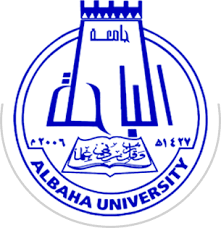 استبدال عضو مشاركأولا: بيانات العقد* يتم ذكر اسم الباحث البديل طبقا للمادة رقم (10-1) من المادة العاشرة للقواعد التنظيمية للاتفاقيات الدوليةثانيا: رأي منسق الاتفاقية (رئيس الجهة)....................................................................................................................................................................................................................................................................................................................................................................................................................................................................................المنسق .....................................................  التوقيع .............................  التاريخ ................................ثالثا: رأي المشرف على إدارة التعاون الدولي و التبادل المعرفي.....................................................................................................................................................................................................................................................................................................................................................................................................................................................................................المشرف العام .....................................................  التوقيع .............................  التاريخ ..............................رابعا: رأي وكيل الجامعة المختص.....................................................................................................................................................................................................................................................................................................................................................................................................................................................................................المشرف .....................................................  التوقيع .............................  التاريخ ................................خامسا: قرار رئيس الجامعة....................................................................................................................................................................................................................................................................................................................................................................................................................................................................................رئيس الجامعة: .....................................................  التوقيع .............................  التاريخ..............................رمز الاتفاقيةالجامعةالدولةرمز الاتفاقيةمدة العقدبداية العقدالجهةمسمى الاتفاقيةالمشرفالمشرفالمشرفالمشرفمسمى الاتفاقيةالمشرفالمشرفالمشرفالمنسقالجوالالبريد الالكترونيرئيس المشروع الجوالالبريد الالكترونيالباحث المشارك المراد الاستغناء عنهالجوالالبريد الالكترونيالباحث البديل إن وجدالجوالالبريد الالكترونيأسباب الاستبدال